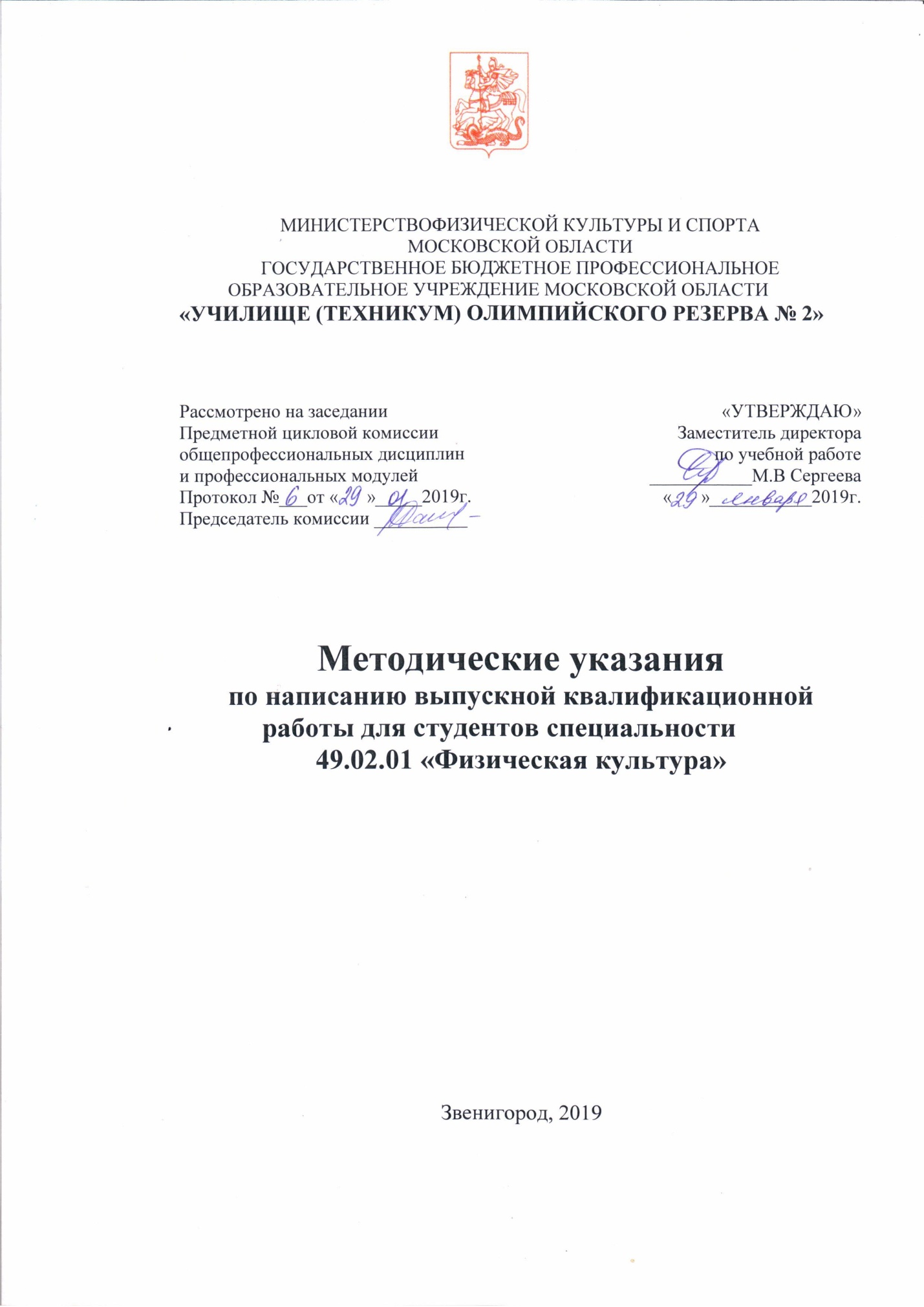 Содержание  1. Общие положенияВ соответствии с Федеральным государственным образовательным стандартом по специальности 49.02.01 Физическая культура защита выпускной квалификационной работы (далее - ВКР) является обязательным завершающим этапом в подготовке специалистов среднего звена. ВКР выполняется в виде дипломной работы. Целью выполнения выпускной квалификационной работы является приобретение и владение выпускниками теоретическими и практическими знаниями по избранной специальности, формирование у них навыков ведения самостоятельной научно-исследовательской работы, анализа и обобщения результатов научных исследований, полученных другими учеными, выявление степени подготовленности студентов к выполнению профессиональных задач, установленных Федеральным государственным образовательным стандартом среднего профессионального образования по специальности 49.02.01 Физическая культура. Задачи, решаемые студентом при выполнении ВКР: 1) углублять, систематизировать и уметь интегрировать теоретические знания и практические навыки по организации и проведению научного исследования; 2) развивать умения критически оценивать и обобщать существующие теоретические положения; 3) применять полученные знания для решения прикладных задач научного исследования; 4) активизировать навыки самостоятельной аналитической работы; 5) овладеть современными методами научного исследования; 6) определить уровень сформированности компетенций. В результате выполнения ВКР по специальности 49.02.01 Физическая культура, обучающийся должен продемонстрировать результаты освоения общих и профессиональных компетенций: ОК 1. Понимать сущность и социальную значимость своей будущей профессии, проявлять к ней устойчивый интерес. ОК 2. Организовывать собственную деятельность, определять методы решения профессиональных задач, оценивать их эффективность и качество.ОК 3. Оценивать риски и принимать решения в нестандартных ситуациях. ОК 4. Осуществлять поиск, анализ и оценку информации, необходимой для постановки и решения профессиональных задач, профессионального и личностного развития. ОК 5. Использовать информационно - коммуникационные технологии для совершенствования профессиональной деятельности. ОК 6. Работать в коллективе, команде, взаимодействовать с коллегами и социальными партнерами. ОК 7. Ставить цели, мотивировать деятельность занимающихся физической культурой и спортом, организовывать и контролировать их работу с принятием на себя ответственности за качество учебно-тренировочного процесса и организации физкультурно – спортивных мероприятий и занятий. ОК 8. Самостоятельно определять задачи профессионального и личностного развития, заниматься самообразованием, осознанно планировать повышение квалификации. ОК 9. Осуществлять профессиональную деятельность в условиях обновления ее целей, содержания и смены технологий. ОК 10. Осуществлять профилактику травматизма, обеспечивать охрану жизни и здоровья занимающихся. ОК 11. Строить профессиональную деятельность с соблюдением правовых норм, ее регулирующих. ОК 12. Владеть профессионально значимыми двигательными действиями избранного вида спорта, базовых и новых видов физкультурно-спортивной деятельности.ОК 13. Исполнять воинскую обязанность, в том числе с применением полученных профессиональных знаний (для юношей). ПК 1.1. Определять цепи и задачи, планировать учебно-тренировочные занятия. ПК 1.2.Проводитьучебно-тренировочные занятия. ПК 1.3. Руководить соревновательной деятельностью спортсменов.ПК.1.4. Осуществлять педагогический контроль, оценивать процесс и результаты деятельности спортсменов на учебно-тренировочных занятиях и соревнованиях. ПК 1.5. Анализировать учебно-тренировочные занятия, процесс н результаты руководства соревновательной деятельностью. ПК 1.6. Проводить спортивный отбор и спортивную ориентацию. ПК 1.7. Подбирать, эксплуатировать и готовить к занятиям и соревнованиям спортивное оборудование и инвентарь. ПК 1.8. Оформлять и вести документацию, обеспечивающую учебно-тренировочный процесс и соревновательную деятельность спортсменов. ПК 2.1. Определять цели, задачи и планировать физкультурно-спортивные мероприятия и занятия с различными возрастными группами населения. ПК 2.2. Мотивировать население различных возрастных групп к участию в физкультурно-спортивной деятельности. ПК 2.3. Организовывать и проводить физкультурно-спортивные мероприятия и занятия. ПК 2.4. Осуществлять педагогический контроль в процессе проведения физкультурно-спортивных мероприятий и занятий. ПК 2.5. Организовывать обустройство и эксплуатацию спортивных сооружений и мест занятий физической культурой и спортом. ПК 2.6. Оформлять документацию (учебную, учетную, отчетную, сметно-финансовую), обеспечивающую организацию и проведение физкультурно - спортивных мероприятий и занятий и функционирование спортивных сооружений и мест занятий физической культурой и спортом. ПК 3.1. Разрабатывать методическое обеспечение организации учебно-тренировочного процесса и руководства соревновательной деятельностью спортсменов в избранном виде спорта. ПК 3.2. Разрабатывать методическое обеспечение организации и проведения физкультурно-спортивных занятий с различными возрастными группами населения. ПК 3.3. Систематизировать педагогический опыт в области физической культуры и спорта на основе изучения профессиональной литературы, самоанализа и анализа деятельности других педагогов. ПК 3.4. Оформлять методические разработки в виде отчетов, рефератов, выступлений. ПК 3.5. Участвовать в исследовательской и проектной деятельности в области образования, физической культуры и спорта.2. Определение темы выпускной квалификационной работы Темы ВКР определяются образовательной организацией и должны отвечать современным требованиям  развития образования в области педагогики физической культуры и спорта, иметь практикоориентированный характер. Обучающемуся предоставляется право выбора темы ВКР, в том числе предложения своей тематики с обоснованием  целесообразности её разработки для практического применения. Тематика ВКР должна соответствовать содержанию одного или нескольких профессиональных модулей, входящих в образовательную программу СПО. Перечень тем разрабатывается преподавателями Училища и обсуждается на заседании предметно-цикловой комиссии общепрофессиональных дисциплин и профессиональных модулей с участием председателя государственной экзаменационной комиссии (далее ГЭК). Выбор темы ВКР обучающимся осуществляется до начала производственной практики (преддипломной), что обусловлено необходимостью отбора практического материала в период её прохождения согласно заявлению выпускника (Приложение 1) об утверждении темы ВКР и назначении научного руководителя.Для подготовки ВКР студенту назначается руководитель и, при необходимости, консультант.В ВКР должна быть представлена актуальность, новизна и практическая значимость исследования.Выполненная ВКР в целом должна:- соответствовать разработанному заданию;- включать анализ источников по теме с обобщениями и выводами, сопоставлениями и оценкой различных точек зрения;- продемонстрировать требуемый уровень общенаучной и специальной подготовки выпускников,  способность и умение применять на практике освоенные знания, практические умения, общие и профессиональные компетенции в соответствии с ФГОС СПО по специальности 49.02.01 Физическая культура. ВКР выполняется выпускником с использованием собранных им лично материалов, в том числе в период прохождения преддипломной практики.ВКР может носить практический, опытно-экспериментальный или (в отдельных случаях) теоретический характер.  Для выполнения ВКР студент со своим научным руководителем составляют: график выполнения ВКР;план выполнения ВКР;задание для выполнения ВКР.  График выполнения ВКР (Приложение 2) включает в себя следующие этапы: -подготовительный этап (разработка и согласование с научным руководителем плана выпускной квалификационной работы; подбор и изучение литературных источников и наглядных материалов по тематике ВКР);-основной этап (предоставление научному руководителю  чернового варианта ВКР; предоставление научному руководителю отчётных документов по преддипломной практике (дневник практики, характеристика), заверенных печатями; внесение студентом изменений в работу в соответствии с замечаниями и рекомендациями научного руководителя и окончательная редакция и переплет ВКР, подготовка презентации (написание доклада и создание комплекта слайдов). Передача ВКР и презентации научному руководителю для получения отзыва;-заключительный этап (получение от научного руководителя отзыва на ВКР;  предзащита выпускной квалификационной работы; получение рецензии от рецензента; сдача на утверждение заместителя директора по учебной работе полностью оформленной ВКР;   защита ВКР).  План выполнения ВКР  оформляется по установленному образцу (Приложение 3) в соответствии с утвержденной темой. План рассматривается на заседании предметно-цикловой комиссии, подписывается руководителем ВКР и утверждается заместителем директора по учебной работе. Задание для выполнения ВКР оформляется по установленному образцу (Приложение  4) в соответствии с утвержденной темой и выдается обучающемуся не позднее, чем за две недели до начала производственной (преддипломной практики).3. Требования к структуре и объему выпускной квалификационной работыТекст ВКР должен быть подготовлен с использованием компьютера в Word, на белой бумаге стандартного формата А4 на одной стороне листа. Цвет шрифта - черный. Шрифт Times New Roman - обычный, размер -14 пунктов, межстрочный интервал - 1,5. При печатании текста необходимо соблюдать следующие размеры полей: левое –30 мм, правое – 10 мм, верхнее – 20 мм, нижнее – 20 мм. Объём ВКР составляет 30-50 страниц машинописного текста.Каждая страница текста, включая иллюстрации и приложения, нумеруется по порядку без пропусков и повторений арабскими цифрами. Титульный лист и оглавление включают в общую нумерацию страниц ВКР. Номер страницы на титульном листе не проставляют. Номер страницы проставляют в центре нижней части листа без точки. Нумерация страниц должна быть сквозной.  Заголовки «Содержание, Введение, Названия глав, Заключение, Список использованных источников, Приложение» оформляются прописными буквами и располагаются в середине строки без отступа и точки в конце. Расстояние между заголовками и текстом 2 межстрочных интервала. Нельзя: писать слова «пункт», «параграф»; подчеркивать заголовки глав и пунктов (параграфов), писать заголовок на одном листе, а его текст – на другом, переносить слова, увеличивать шрифт. Сноски, таблицы, подрисуночные надписи должны писаться размером шрифта - 12. Основную часть работы следует делить на главы и пункты (параграфы) которые нумеруются арабскими цифрами и записываются с абзацного отступа. Номер главы указывается цифрой (например, Глава.1). Номер пункта (параграфа) включает номер главы и порядковый номер параграфа, разделенные точкой (например, 1.2). После номера главы, пункта (параграфа) в тексте точку не ставят. Главы должны иметь заголовки.  Каждую главу работы надо начинать с нового листа, а пункты (параграфы) следует продолжать на заполненном листе.  Цифровой материал оформляется в виде таблиц, при составлении и оформлении которых рекомендуется выполнять ряд требований: - таблицу следует располагать через 1 интервал после текста, в котором она упоминается впервые, или на следующей странице (если таблица располагается на весь лист) таким образом, чтобы их можно было читать без поворота работы или с поворотом по часовой стрелке; - таблицу с большим количеством строк допускается переносить на другую страницу, при этом заголовок таблицы помещают только над ее первой частью, а над переносимой частью пишут «Продолжение табл. …» с указанием номера таблицы; - таблица должна быть снабжена текстовым заголовком, который располагается над таблицей, равнение по левому краю. Заголовок пишется после слова «Таблица….» с прописной буквы без точки в конце; - таблицы имеют сквозную нумерацию. Знак «№» перед цифрой не ставится. Таблицы нумеруются последовательно, арабскими цифрами (например: «Таблица 3»);- в тексте обязательно должна быть ссылка на таблицу с указанием ее порядкового номера, например «… в табл. 2» или (табл. 2). При составлении и оформлении формул рекомендуется выполнять ряд требований: - пояснение значений символов и числовых коэффициентов следует приводить непосредственно под формулой, в той последовательности, в какой они даны в формуле. Значение каждого символа и числового коэффициента дается с новой строки. Первую строку объяснения начинают со слова «где» без двоеточия после него; - формулы и уравнения следует выделять из текста свободными строками и располагать на середине строки, а связывающие их слова «где», «следовательно», «откуда», «находим», «определяем» располагаются в начале строки. Если уравнение не умещается в одну строку, оно должно быть перенесено после какого-либо арифметического знака; - формулы нумеруют арабскими цифрами в пределах раздела или главы, номер состоит из номера главы и порядкового номера формулы в данной главе. Он указывается с правой стороны листа на уровне формулы в круглых скобках, например: «…в соответствии с формулой (1).»; - если уравнение не умещается в одну строку, то оно должно быть перенесено после знака равенства (=) или после знаков плюс (+), минус (-), умножения (х), деления (:), или других математических знаков, причем знак в начале следующей строки повторяют. При переносе формулы на знаке, символизирующем операцию умножения, применяют знак «Х». Иллюстрации (схемы, графики, рисунки, диаграммы, фотографии) обозначаются словом «Рис.» или «Рисунок» и располагаются после первой ссылки на них в тексте таким образом, чтобы их было удобно рассматривать без поворота работы или с поворотом по часовой стрелке. Рисунки должны иметь наименование. Рисунки не должны иметь лишних изображений, которые не поясняются в тексте. Номер и наименование иллюстрации помещают под ней. Иллюстрации имеют сквозную нумерацию по тексту. Рисунок следует располагать через 1 интервал после основного текста, после рисунка также необходимо делать отступ в 1 интервал.При оформлении ВКР уместно цитирование, что демонстрирует отличную теоретическую подготовку автора, полное владение темой и способность убедительно аргументировать собственную точку зрения.Оформление цитирования в ВКР сопровождается ссылкой на источник, оформленный в соответствии с ГОСТ Р7.0.5 – 2008 «Библиографическая ссылка. Общие требования и правила составления». Цитаты должны применяться тактично по принципиальным вопросам и положениям. Не рекомендуется употребление двух и более цитат подряд. Не допускается соединять две цитаты в одну.Цитирование может быть:прямым, когда текст воспроизводится дословно и указывается конкретная страница источника;непрямым, когда мысль автора приводится не дословно.  Оформление ссылок при прямом цитировании Существует два вида оформления библиографических ссылок.Оформление сносок внизу страницы (постраничные). В этом случае библиографические сведения о цитируемом источнике располагают на той же станице, что и цитату. В конце цитаты ставят цифру, которая обозначает порядковый номер сноски на данной странице (или порядковый номер сноски в работе в случае сквозной нумерации).Внизу страницы, после укороченной горизонтальной линии, этот номер повторяется, и за ним следуют библиографические сведения об источнике. Зачастую требуется, также указание  номера цитируемой страницы.Для оформления сноски используется более мелкий размер шрифта, чем в тексте работы.Пример оформления сноски:При повторном цитировании того же источника на той же странице вместо полных сведений об источнике указывают: «Там же. И номер цитируемой страницы»Пример оформления сноски:Оформление сносок в конце работы (концевые). Сразу после цитаты в квадратных скобках указывают порядковый номер цитируемого источника по списку литературы и, если это требуется,  номер цитируемой страницы.В конце работы оформляют список используемых источников, в котором под соответствующим номером дают полные библиографические сведения об источнике.Пример оформления ссылки:Оформление ссылок при непрямом цитировании Возможен пересказ почерпнутых из источника сведений своими словами. В этом случае в конце изложения указывают, по какому источнику приводятся сведения.Пример оформления ссылки:4. Методические рекомендации к выполнению выпускной квалификационной работыТематика ВКР должна быть направлена на решение профессиональных задач в соответствии с ФГОС СПО по специальности 49.02.01 «Физическая культура». Структура ВКР включает следующие разделы:титульный лист;содержание;введение; основная часть (2 главы); заключение (выводы и предложения); список использованных источников; приложения. Титульный лист является первой страницей и оформляется по строго определенному стандарту. (Приложение 5 )В «Содержании» последовательно перечисляются заголовки всех глав и параграфов, пронумерованные согласно их размещению в работе.    Содержание должно включать все заголовки, имеющиеся в работе, с обязательным указанием номеров страниц, с которых они начинаются. Заголовки содержания должны точно повторять названия глав и параграфов в тексте работы. Сокращение или представление их в другой формулировке, последовательности или соподчиненности по сравнению с заголовками в тексте не допускаются. (Приложение 6)Во введении отражаются: - актуальность темы исследования;- цель исследования;- задачи исследования;-  объект исследования;- предмет исследовании;- применяемые методы исследования.Актуальность ВКР определяет необходимость проведения исследования, а также новизну и степень изученности темы. Цель ВКР, как правило, определяется ее названием (темой) и состоит в исследовании частных вопросов в рамках уже апробированных концепций и методик. Определив цель, объект, предмет  необходимо сформулировать задачи исследования, которые должны соотноситься с пунктами первой главы ВКР. Задачи исследования формулируются в форме перечисления (изучить .... исследовать..., проанализировать..., оценить..., охарактеризовать..., обосновать ..., определить ...). Формулировки задач обычно отражают название глав и параграфов в дипломной работе. Они должны быть точными и краткими. Объект - это процесс или явление, порождающее проблемную ситуацию и избранное для изучения. Предмет - это то, что находится в границах объекта.Объект - более широкое понятие, чем предмет. В качестве методов научного исследования рекомендуется использовать следующие: -теоретический анализ и обобщение литературных источников;-методы педагогического тестирования;-анкетирование;-педагогический эксперимент;-методы математической статистики и другие. Первая глава ВКР должна быть посвящена рассмотрению теоретических аспектов исследуемой темы, в ней должен быть представлен анализ литературных, электронных источников по избранной теме. Изучение литературы по выбранной теме нужно начинать с общих работ, чтобы получить представление об основных вопросах, к которым примыкает избранная тема, а затем уже вести поиск нового материала. Следует особое внимание уделить цели, объекту и предмету исследования, так как каждый термин, содержащийся в них, необходимо раскрыть, в пункте (параграфе) соответствующим содержанию. Раскрытие термина можно начать с описания его формулировки (когда и кем сформулировано), затем описать ту формулировку, которую используют в настоящее время. Нужно представить изученность рассматриваемой темы (термина, явления, применения в возрастной группе,  этапе подготовки и т.д.) в науке (когда и кем впервые рассматривалась, современные авторы). Необходимо соблюдать логическую последовательность в описании и изучении исследуемой темы.  Логика каждого пункта (параграфа) заключается в  представлении информации от простого к сложному. Каждый пункт (параграф) заканчивается кратким выводом и плавным переходом к следующему пункту (параграфу).  Должна быть четкая последовательность, зачем автор раскрывает тот или иной термин, какое отношение данный термин имеет к исследуемому объекту ВКР, значимость изучаемого объекта для спорта и т.д.При изучении литературы не стоит стремиться освоить всю информацию, заключенную в ней, следует отбирать только ту, которая имеет непосредственное отношение к теме работы; критерием оценки прочитанного является возможность его практического использования в выпускной квалификационной работе. Изучая литературные источники, следует тщательно оформлять выписки, чтобы в дальнейшем было легко ими пользоваться. Также следует ориентироваться на литературные источники, опубликованные за последние 5 лет по соответствующей проблеме, опираясь на самые авторитетные из них; следует точно указывать, откуда взяты материалы и при отборе фактов из литературных источников нужно подходить к ним критически. Во второй главе описываются задачи, методы и организация исследования. Вторая глава должна содержать сведения о количестве обследуемых, их возрасте, указываются пол и спортивная квалификация. Излагается организация и содержание проводимых исследований (например, этапы урока физкультуры или тренировочного процесса; нагрузки, которые выполняют обследуемые и т.д.). В тех случаях, когда проводится педагогический эксперимент, следует подробно остановиться на его особенностях, принципах комплектования контрольной и экспериментальной групп. Если методики, которые используются в работе, общеизвестны, то указываются только исследуемые показатели, авторы или источники, в которых эти методики изложены. Малоизвестные, оригинальные методики необходимо описывать подробно. После описания методик следует указать, в какие периоды замерялись исследуемые показатели (до нагрузки, в процессе нагрузки, в период восстановления и т.д.). Обязательно отмечаются используемые методы математической обработки полученных результатов. Также во второй главе ВКР может быть охарактеризована спортивная или образовательная организация (общеобразовательные или спортивные школы, дошкольные учреждения образования), в которой изучались структурно-управленческие механизмы организации. В результатах исследования приводятся данные, которые были получены в ходе экспериментальной работы. Текстовые материалы дополняются таблицами, графиками, рисунками. В текстовой части подробно излагается содержание проделанной работы, анализируются и описываются полученные результаты. Сравнивая исследуемые показатели, необходимо акцентировать внимание на различиях между первичными и последующими измерениями или различиях между группами (во сколько раз, на сколько процентов). В тексте автор оперирует только показателями, полученными в результате обработки цифрового материала. Первичные результаты исследований оформляются в виде протоколов, которые вы носятся в приложения. Обсуждаются результаты собственных исследований и сопоставляются с данными других исследований. Формулируется подтверждение или опровержение рабочей гипотезы. Итоги проделанной работы представляются в виде отдельных лаконичных выводов.  Заключение должно логично завершать проведенное исследование и синтезировать наиболее значимые итоги ВКР. В выводах показывается, как достигнута цель и решены задачи, поставленные во введении, в сжатой, тезисной форме излагаются главные результаты исследования и фиксируются пути или конкретные мероприятия по совершенствованию изучаемых процессов. Не допускается делать выводы, отражающие какие-либо общие вопросы и не относящиеся непосредственно к предмету и объекту исследования. Могут быть описаны практические рекомендации, которые представляют собой предложения об использовании результатов работы в областях их применения.  Важно формулировать выводы в соответствии с задачами исследования!Список использованных источников является составной частью ВКР и показывает степень изученности проблемы студентом. Он должен включать перечень всех научных, периодических изданий (статьи из журналов и газет), изданных за последние 5 лет; законодательные и инструктивные материалы, статистические сборники и другие, отчетные и учетные документы; интернет-сайты, на которые студент ссылается в тексте работы (не менее 15 источников). В ВКР принято алфавитное расположение источников. Но в начале списка помещают официальные документы (законы, постановления, указы и т. д.), которые располагаются по юридической силе: - федеральные законы (в очередности от последнего года принятия к предыдущим);- указы Президента Российской Федерации (в той же последовательности); - постановления Правительства Российской Федерации (в той же очередности); - иные нормативные правовые акты (постановления, приказы, распоряжения, письма министерств и ведомств; региональные номативные акты; ГОСТы, СНиПы, СП, ЕНИРы, ТУ и др); - иные официальные материалы (резолюции-рекомендации международных организаций и конференций, официальные доклады, официальные отчеты и др.); - монографии, учебники, учебные пособия (в алфавитном порядке); - иностранная литература; - интернет-ресурсы. Расположение внутри равных по юридической силе документов – по дате принятия, в обратной хронологии. Вслед за указанными документами располагается вся остальная литература: книги, статьи в алфавитном порядке и электронные издания. Приложения это материал, который уточняет, иллюстрирует и подтверждает отдельные положения исследования и который не вошел в текст основной части. Приложения к ВКР располагают после списка использованной литературы. Часто приложения отделяют от остального текста работы отдельным листом с заголовком «Приложения» или «Приложение». Каждое новое приложение оформляют на отдельной странице: в правом верхнем углу пишется слово «Приложение» и указываются его порядковый номер. Точка после указания номера приложения не ставится. Каждому приложению дается название.5. Система языковых средств, используемая в выпускной квалификационной работеЛексико-грамматические особенности научной речи влияют на стилистическое оформление текста научно-исследовательской работы.В научной работе используется общеупотребительная и профессиональная лексика. Все слова употребляются в их прямых, предметных значениях.В тексте принято использовать большое количество существительных с абстрактным значением, а также отглагольных существительных (исследование, рассмотрение, изучение и т.п.). Научный текст характеризуется наличием специальной терминологии, которая обеспечивает возможность в краткой форме давать развернутые определения и характеристики научных фактов, понятий, процессов.В работе используется значительное количество слов с абстрактным значением, служебных слов (предлогов, союзов), а также вводных слов, обеспечивающих логические связи между отдельными частями высказывания: таким образом, по нашему мнению, при этом, в связи тем, что и т. д.В научных текстах рекомендуется применять стандартные слова и словосочетания, выполняющие роль средств связи между предложениями. Пример таких лексических средств, стандартных выражений, наиболее распространенных в научных текстах представлен в таблице 1.Таблица 1Стандартные лексические средства, применяемые в выпускных квалификационных работах6. Способы библиографического оформления использованных литературных источниковВ ВКР принято алфавитное расположение источников. Но в начале списка помещают официальные документы (законы, постановления, указы и т. д.), которые располагаются по юридической силе: - федеральные законы (в очередности от последнего года принятия к предыдущим); - указы Президента Российской Федерации (в той же последовательности); - постановления Правительства Российской Федерации (в той же очередности); - иные нормативные правовые акты (постановления, приказы, распоряжения, письма министерств и ведомств; региональные номативные акты; ГОСТы, СНиПы, СП, ЕНИРы, ТУ и др); - иные официальные материалы (резолюции-рекомендации международных организаций и конференций, официальные доклады, официальные отчеты и др.); - монографии, учебники, учебные пособия (в алфавитном порядке); - иностранная литература; - интернет-ресурсы. Расположение внутри равных по юридической силе документов – по дате принятия, в обратной хронологии. Вслед за указанными документами располагается вся остальная литература: книги, статьи в алфавитном порядке и электронные издания. Схема описания книги:   описание статьи из книг и сборников одного автора: Чалдаева Л.А. Экономика предприятия : учебник для бакалавров / Л.А. Чалдаева.— 3-е изд., перераб. и доп.— М.: Юрайт, 2013.— 411 с.двух авторов: Нехаев Г.А. Металлические конструкции в примерах и задачах: учеб. пособие / Г. А. Нехаев, И. А. Захарова.— М.: Изд-во Ассоциации строительных вузов, 2010.— 144 с.трех авторов: Акимов А.П. Работа колес: монография / А.П.Акимов, В.И.Медведев, В.В.Чегулов.— Чебоксары: ЧПИ (ф) МГОУ, 2011.— 168 с.  4)четырех и более авторов: Информационно-измерительная техника и электроника: учебник / Г.Г. Раннев [и др.]; под ред. Г.Г. Раннева.— 3-е изд., стереотип.— М.: Академия, 2009.— 512 с. 5)с коллективом авторов, или в которых не указан автор: Анализ и диагностика финансово-хозяйственной деятельности предприятия: учебник / под ред. В.Я. Позднякова.— М.: Инфра-М, 2010.— 617 с. 6)статья из сборника научных трудов: Данилова Н.Е. Моделирование процессов в следящем приводе с исполнительным двигателем постоянного тока при независимом возбуждении / Н. Е. Данилова, С. Н. Ниссенбаум // Инновации в образовательном процессе: сб. тр. науч.-практич. конф.— Чебоксары: ЧПИ (ф) МГОУ, 2013.— Вып. 11. - С. 158–160. Описание официальных изданий. Конституция Российской Федерации: принята всенародным голосованием 12 декабря 1993 года.— М.: Эксмо, 2013.— 63 с. Уголовный кодекс Российской Федерации. Официальный текст: текст Кодекса приводится по состоянию на 23 сентября 2013 г.— М.: Омега-Л, 2013.— 193 с. О проведении в Российской Федерации года молодежи: указ Президента Российской Федерации от 18.09.2008 г. № 1383 // Вестник образования России.— 2008.— № 20 (окт.). - С. 13–14. ГОСТ Р 517721–2001. Аппаратура радиоэлектронная бытовая. Входные и выходные параметры и типы соединений. Технические требования. — Введ. 2002-01-01.— М.: Изд-во стандартов, 2001.— 27 с. Описание электронных ресурсов:Даль В.И. Толковый словарь живого великого языка Владимира Даля [Электронный ресурс] / В.И. Даль; подгот. по 2-му печ. изд. 1880–1882 гг. – Электрон. дан. – М.: АСТ, 1998.Краснов И.С. Методологические аспекты здорового образа жизни россиян [Электронный ресурс] / И. С. Краснов // Физическая культура: науч.-метод. журн. – 2013.— № 2. – Режим доступа: http://sportedu.ru. – (Дата обращения: 05.02.2014).Об утверждении образца формы уведомления об обработке персональных данных [Электронный ресурс]: приказ Федеральной службы по надзору в сфере связи и массовых коммуникаций от 17 июля 2008 г. № 08Акинфеев Игорь Владимирович, Тихомиров Юрий Валерьевич Использования прыжковых упражнений в подготовке вратарей в футболе // Ученые записки университета Лесгафта. 2010. №12 (70). URL: https://cyberleninka.ru/article/n/ispolzovaniya-pryzhkovyh-uprazhneniy-v-podgotovke-vratarey-v-futbole (дата обращения: 25.12.2018). Приложения к ВКР могут включать первичный исследовательский материал: анкеты, статистические данные, диаграммы, графики, формы договоров, копии конкретных соглашений, исполнительных документов, расчеты, таблицы, и другие вспомогательные материалы, на которые есть ссылки в тексте работы. Их наличие и количество свидетельствует о глубине проработки материала по избранной теме, и являются подтверждением обоснованности выводов и предложений.  Выполненная ВКР сдается преподавателю-руководителю в отпечатанном виде. 7. Рецензирование выпускных квалификационных работНаучный руководитель составляет отзыв на ВКР студента. Отзыв отражает сильные стороны выполненной ВКР, также в  отзыве указывают актуальность работы, дают оценку содержанию ВКР и рекомендации по внедрению результатов  в работу (Приложение 7).ВКР подлежит обязательному рецензированию. Рецензирование проводится с целью обеспечения объективности оценки труда выпускника (Приложение 8).Рецензенты выпускной квалификационной работы определяются не позднее, чем за месяц до защиты.Рецензия должна включать:- заключение о соответствии выпускной квалификационной работы заявленной теме и заданию на неё;- оценку качества выполнения каждого раздела выпускной квалификационной работы;- оценку степени разработки поставленных вопросов и практической значимости работы;- общую оценку качества выполнения выпускной квалификационной работы.Содержание рецензии доводится до сведения обучающегося не позднее, чем за 2 дня до защиты работы. Внесение изменений в ВКР после получения рецензии не допускается.На выполненную дипломную работу научный руководитель пишет отзыв. В отзыве отражаются следующие основные вопросы: -соответствие содержания выпускной квалификационной работы избранной теме; -полнота раскрытия темы;-личный вклад автора работы в разработку темы; -степень его самостоятельности, инициативность, умение проводить исследование, обобщать данные практики и научной литературы и делать правильные выводы; -использование в работе современных аналитических приемов, методов, средств со времен ной вычислительной техники; -уровень сформированности компетенций;-  вопросы, особо выделяющие выпускную квалификационную работу; -недостатки работы; - рекомендации, пожелания; - возможность практического использования результатов выпускной квалификационной работы или ее отдельных частей другие вопросы.После получения отзыва и рецензии на ВКР обучающийся сдает в сброшюрованном виде готовую ВКР в учебную часть. Работа брошюруется в следующей последовательности:Титульный листРецензияОтзывСодержаниеВведение Глава 1Глава 2ЗаключениеСписок использованных источниковПриложенияЗаместитель директора по учебной работе после ознакомления с отзывом и рецензией решает вопрос о допуске обучающегося к защите  и передаёт ВКР в ГЭК.  8.Требования к защите выпускной квалификационной работеВнесение изменений в ВКР после получения рецензии не допускается. Защита ВКР проводится на открытом заседании государственной экзаменационной комиссии (ГЭК) с участием не менее двух третей её состава. Результаты защиты ВКР объявляются в тот же день после оформления протокола заседания ГЭК. Процедура защиты устанавливается председателем государственной экзаменационной комиссии по согласованию с членами комиссии и, как правило, включает доклад студента (не более 7 минут), чтение отзыва и рецензии, вопросы членов комиссии, ответы студента. Может быть предусмотрено выступление руководителя дипломной работы, а также рецензента, если он присутствует на заседании государственной экзаменационной комиссии. Доклад представляет собой, сжатое изложение основных, наиболее значимых итогов работы. Структурно он состоит из трех частей. Это с одной стороны самостоятельные смысловые блоки, которые в то же время взаимосвязаны друг с другом. В первой части доклада кратко обосновывается актуальность выбранной темы работы, формулируются ее цель и задачи, объект, предмет, методы исследования. Вторая часть доклада представляет собой краткое изложение основных положений глав основной части дипломной работы. Следует отметить, что теоретические аспекты исследуемой проблемы в докладе излагать не рекомендуется. Заключительная часть доклада строится на основании выводов и предложений по результатам дипломной работы. В этой части целесообразно кратко, по пунктам сформулировать общие выводы, перечислить свои предложения по поводу решения задач, и обязательно определить практическую значимость работы. Следует заранее подготовиться к ответам на замечания, высказанные рецензентом. Студент должен излагать основное содержание выпускной работы свободно, не читая письменного текста. Приветствуется если доклад студента сопровождается наглядными материалами (презентацией, плакатами, пособиями, примерами дополнительного оборудования и т.д.) Мультимедийная презентация включает в себя (минимальное количество слайдов 7):на первом слайде – название образовательного учреждения, на базе которого состоится защита выпускной квалификационной работы, название выпускной квалификационной работы, фамилия и инициалы студента и научного руководителя;на втором слайде – актуальность темы выпускной квалификационной работы; на третьем слайде - цель, объект, предмет, гипотеза, задачи выпускной квалификационной работы;на последующих слайдах может быть отражено кратко основное содержание выпускной квалификационной работы, а также могут быть использованы фото и видео материалы исследования.выводы по ВКР.После завершения доклада члены ГЭК задают студенту вопросы, связанные с темой дипломной работы. 9. Порядок оценки выпускной квалификационной работы Результаты государственной итоговой аттестации определяются оценками: «отлично», «хорошо», «удовлетворительно», «неудовлетворительно» и объявляются в тот же день после оформления протокола заседания ГЭК. Оценка за ВКР является интегрированной, включает в себя оценку, указанную в отзыве руководителя ВКР, в рецензии, оценку за доклад на защите ВКР и оценку за качество ответов.          Оценка   ВКР в отзыве научного руководителя    производится   по   следующим показателям:полнота соответствия содержания работы заявленной теме, целевым установкам, требованиям нормативных документов;умение корректно сформулировать проблему, обосновать актуальность темы и определить задачи исследования;соответствие   структуры   дипломной   работы  целевым   установкам   и поставленным    задачам;  способность стройно, логически последовательно и свободно излагать сущность и содержание разработанных положений, и  их научное обоснование;соответствие выводов ВКР, заявленным задачам исследования, логичность   сделанных   теоретических   выводов;соблюдение действующих требований к оформлению ВКР, установленные ГБПОУ МО «УОР №2»;список литературы оформлен в соответствии с ГОСТ.Оценка «отлично» в отзыве научного руководителя выставляется, если выполнены следующие требования: содержание работы полностью раскрывает заявленную тему; проблема исследования  корректно сформулирована, актуальность темы обоснована, определены задачи исследования; структура работы логично раскрывает методы достижения цели и последовательность решения поставленных задач; выводы по результатам исследования логически соответствуют поставленным задачам;в работе полностью соблюдены действующие требования к оформлению ВКР, установленные ГБПОУ МО «УОР №2»;;список литературы оформлен в соответствии с ГОСТ и соответствует теме исследования. Оценка «хорошо» выставляется в том случае, если: содержание работы полностью раскрывает заявленную тему;выявлены недостатки при формулировке проблемы исследования, задач исследования или обосновании актуальности темы ВКР;структура работы логично раскрывает методы достижения цели и последовательность решения поставленных задач;  структура работы выстроена в слабой логической последовательности и последовательности решения поставленных задач; выводы по результатам исследования логически соответствуют поставленным задачам;при оформлении ВКР выявлены некоторые недостатки, установленные ГБПОУ МО «УОР №2»;список литературы оформлен в соответствии с ГОСТ и соответствует теме исследования. Оценка «удовлетворительно» выставляется в том случае, если: содержание работы в целом раскрывает заявленную тему, но описание некоторых вопросов отсутствует или недостаточно полно;в обосновании актуальности темы ВКР имеются ссылки на устаревшие нормы; структура работы имеет логическую связь разделов, однако к раскрытию методов достижения цели и последовательности решения поставленных задач, имеются существенные замечания;выводы по результатам исследования логически соответствуют поставленным задачам, однако методы решения задач, поставленных в ВКР, не актуальны в современных условиях;при оформлении ВКР выявлены некоторые недостатки, установленные ГБПОУ МО «УОР №2»;список литературы оформлен в соответствии с ГОСТ и соответствует теме исследования. Оценка  «неудовлетворительно» если: содержание работы не раскрывает заявленную тему ВКР или не соответствует поставленным целям и задачам. Выводы по работе отсутствуют или не обоснованы в достаточной мере, работа не предоставлена в установленные сроки.         Оценка   ВКР в рецензии    производится   по   следующим показателям:полнота соответствия содержания работы заявленной теме, целевым установкам, требованиям нормативных документов;умение корректно сформулировать проблему, обосновать актуальность темы и определить задачи исследования;соответствие   структуры   дипломной   работы  целевым   установкам   и поставленным    задачам;  способность стройно, логически последовательно и свободно излагать сущность и содержание разработанных положений, и  их научное обоснование;соответствие выводов ВКР, заявленным задачам исследования, логичность   сделанных   теоретических   выводов и практических рекомендаций;соблюдение действующих требований к оформлению ВКР, установленные ГБПОУ МО «УОР №2»;список литературы оформлен в соответствии с ГОСТ.Оценка «отлично» в отзыве научного руководителя выставляется, если выполнены следующие требования: содержание работы полностью раскрывает заявленную тему; проблема исследования  корректно сформулирована, актуальность темы обоснована, определены задачи исследования; структура работы логично раскрывает методы достижения цели и последовательность решения поставленных задач; выводы по результатам исследования логически соответствуют поставленным задачам, практические рекомендации сформулированы лично автором, содержат современные методы решения проблемы исследования;в работе полностью соблюдены действующие требования к оформлению ВКР, установленные ГБПОУ МО «УОР №2»;;список литературы оформлен в соответствии с ГОСТ и соответствует теме исследования. Оценка «хорошо» выставляется в том случае, если: содержание работы полностью раскрывает заявленную тему;выявлены недостатки при формулировке проблемы исследования, задач исследования или обосновании актуальности темы ВКР;структура работы логично раскрывает методы достижения цели и последовательность решения поставленных задач;  структура работы выстроена в слабой логической последовательности и последовательности решения поставленных задач; выводы по результатам исследования логически соответствуют поставленным задачам, практические рекомендации сформулированы лично автором, содержат современные методы решения проблемы исследования;при оформлении ВКР выявлены некоторые недостатки, установленные ГБПОУ МО «УОР №2»;список литературы оформлен в соответствии с ГОСТ и соответствует теме исследования. Оценка «удовлетворительно» выставляется в том случае, если: содержание работы в целом раскрывает заявленную тему, но описание некоторых вопросов отсутствует или недостаточно полно;в обосновании актуальности темы ВКР имеются ссылки на устаревшие нормы; структура работы имеет логическую связь разделов, однако к раскрытию методов достижения цели и последовательности решения поставленных задач, имеются существенные замечания;выводы по результатам исследования логически соответствуют поставленным задачам, однако предложения, рассматриваемые в работе, автором не сформулированы (например, использованы идеи, описанные в периодических изданиях), и не всегда соответствуют требованиям действующих нормативных документов; методы решения задач, поставленных в ВКР, не актуальны в современных условиях;при оформлении ВКР выявлены некоторые недостатки, установленные ГБПОУ МО «УОР №2»;список литературы оформлен в соответствии с ГОСТ и соответствует теме исследования. Оценка  «неудовлетворительно» если: содержание работы не раскрывает заявленную тему ВКР или не соответствует поставленным целям и задачам. Выводы по работе отсутствуют или не обоснованы в достаточной мере, работа не предоставлена в установленные сроки. Оценка   качества   доклада   производится   по   следующим показателям:логичность построения доклада (наличие вступления с обоснованием актуальности темы, с изложением: цели, задач исследования, основной части и заключения с изложением общих результатов, их значения для практической деятельности);способность выпускника выделить основные положения и результаты работы, научную и практическую ценность выполненных исследований, умение пользоваться иллюстративным материалом и средствами компьютерной техники при защите ВКР;поведение при защите (оценка коммуникационных характеристик докладчика: стиль поведения, манера говорить, тактичность, умение владеть собой, отстаивать свою точку зрения, умение аргументировано отвечать на вопросы и замечания членов ГЭК; привлекать внимание к важным моментам в докладе или ответах на вопросы и т.д.).        Оценка «отлично» выставляется в том случае, если: доклад выстроен в логичной последовательности, присутствует обоснование актуальности темы исследования цели, задач исследования, основной части и заключения с изложением общих результатов, их значения для практической деятельности;выпускник выделяет основные положения и результаты работы, научную и практическую ценность выполненных исследований, свободно пользуется иллюстративным материалом и средствами компьютерной техники при защите ВКР;выпускник правильно понимает сущность вопросов членов ГЭК, определяет главные показатели ответа и излагает их. Ответы на вопросы ГЭК отличаются краткостью, четкостью и обоснованностью.Оценка «хорошо» выставляется в том случае, если:доклад выстроен в логичной последовательности, выявлены недостатки при формулировке проблемы исследования, задач исследования или обосновании актуальности темы ВКР основной части и заключения с изложением общих результатов, их значения для практической деятельности;выпускник выделяет основные положения и результаты работы, научную и практическую ценность выполненных исследований, свободно пользуется иллюстративным материалом и средствами компьютерной техники при защите ВКР;ответы на вопросы по теоретической и практической части ВКР не достаточно четкие и обоснованные.Оценка «удовлетворительно» выставляется в том случае, если:доклад выстроен в слабой логичной последовательности, выявлены недостатки при формулировке проблемы исследования, задач исследования или обосновании актуальности темы ВКР основной части и заключения с изложением общих результатов, их значения для практической деятельности;выпускник слабо ориентируется в основных положениях и результатах работы, научной и практической ценности выполненных исследований, пользуется иллюстративным материалом и средствами компьютерной техники при защите ВКР;выпускник не продемонстрировал в полной мере понимание проблемы, правильно  понимает  сущность  вопросов членов ГЭК,  но не определяет  главные показатели   ответа, отвечает на отдельные вопросы членов ГЭК.оценка  «неудовлетворительно» если: при докладе положений ВКР нет логической последовательности, не указана проблема, задачи и актуальность исследования; выпускник не ориентируется в основных положениях ВКР, не может сформулировать выводы по работе.         Оценка качества ответов на заданные при защите вопросы проводится по следующим показателям:качество ответов на вопросы членов ГЭК, замечания рецензентов; оценка правильности, четкости, полноты и обоснованности ответов выпускника, умения лаконично, логично и точно сформулировать свои мысли, используя при этом необходимую научную терминологию и профессиональную лексику;Дополнительные вопросы, как правило, вытекают из содержания доклада. Кроме того, в обязательном порядке ставятся вопросы, позволяющие:-	уточнить глубину знаний по основным теоретическим положениям;- определить    знание    студентами     новых     методов     исследования (применительно к защищаемой работе).Оценка «отлично» выставляется в том случае, когда выпускник  отвечает на вопросы кратко и четко,  обосновывает свои ответы; показывает глубину знаний, правильно понимает сущность вопроса, определяет главные показатели ответа и излагать их, использует научную и профессиональную терминологию. Выпускник правильно понимает сущность вопросов ГЭК, определяет главные показатели ответа и излагает их. Ответы на вопросы по теоретической и практической части ВКР  достаточно четкие и обоснованные.Оценка «хорошо» выставляется в том случае, когда ответы на вопросы недостаточно обоснованы. Выпускник правильно понимает сущность вопросов ГЭК, определяет главные показатели ответа и излагает их, использует научную и профессиональную терминологию. Ответы на вопросы по теоретической и практической части ВКР не достаточно четкие и обоснованные.Оценка «удовлетворительно» выставляется в том случае, когда выпускник слабо понимает сущность вопросов ГЭК, неуверенно отвечает на вопросы ГЭК, неуверенно использует научную и профессиональную терминологию.Оценка  «неудовлетворительно» если: выпускник не понимает сущность вопросов ГЭК, неуверенно отвечает на вопросы ГЭК, не ориентируется в научной и профессиональной терминологии.Оценка качества представленной презентации производится по следующим показателям:- в презентации представлено необходимое количество слайдов (минимальное количество 7 слайдов);-  оформление слайдов в едином стиле, текст хорошо читается;-  в слайдах представлена актуальность, цель, объект, предмет, задачи и ключевые термины и выводы исследования;-  текст выступления сочетается с информацией, представленной на слайде.Оценка «отлично» выставляется, если: презентация отвечает всем заявленным показателям, студент уверенно ориентируется в информации, представленной в презентации.Оценка «хорошо» выставляется, если: в презентации есть некоторые неточности в оформлении и в соответствии с текстом доклада, отвечает заявленным показателям.Оценка «удовлетворительно» выставляется, если: в презентации представлено недостаточное количество слайдов, текст слишком мелкий или не читается на выбранном фоне, основная информация соответствует тексту доклада.Оценка «неудовлетворительно» выставляется, если: презентация не отвечает заявленным показателям, текст не читается, информация на сладах не соответствует тексту доклада.По совокупности перечисленных критериев, по пятибалльной шкале, выпускнику выставляется оценка, которая определяется как среднее арифметическое, в соответствии с правилами математического округления.10.Хранение выпускных квалификационных работ Выполненные ВКР хранятся после их защиты в Училище. Срок хранения ВКР - в течение пяти лет.Лучшие ВКР, представляющие учебно-методическую ценность, могут быть использованы в качестве учебных пособий в кабинетах Училища.По запросу образовательных организаций и учреждений физкультурно-спортивной направленности директор Училища имеет право разрешить снимать копии ВКР выпускников.   Приложение 1Образец заполнения заявления об утверждении темы ВКР и назначении научного руководителяДиректору ГБПОУ  МО «УОР №2» О.А. Лисовуот  Ивановой Анастасии Викторовны                                                                                                                         фамилия, имя, отчество студента,                                                                                                                      III курс, группа 3-11, очная форма обучения,Специальность 49.02.01 Физическая культура ЗАЯВЛЕНИЕ     Прошу утвердить тему моей выпускной квалификационной работы:«Скоростно-силовая подготовки юных дзюдоистов»     В качестве научного руководителя ВКР прошу назначить Иванову Надежду Ивановну.Подпись студента ___________________                                                                     подпись                                                  инициалы, фамилия Подпись научного руководителя ВКР     _________________                                                                            подпись                               инициалы, фамилия « _____» __________________ 2019 гПриложение 2Образец оформления индивидуального графика выполнения ВКРГОСУДАРСТВЕННОЕ БЮДЖЕТНОЕ ПРОФЕССИОНАЛЬНОЕ ОБРАЗОВАТЕЛЬНОЕ УЧРЕЖДЕНИЕ МОСКОВСКОЙ ОБЛАСТИ«УЧИЛИЩЕ «ТЕХНИКУМ» ОЛИМПИЙСКОГО РЕЗЕРВА № 2»УТВЕРЖДАЮЗаместитель директора по УР______________   М.В. Сергеева                                                       «     »  ________ 20__ г.					График выполнения выпускной квалификационной работы студентаИвановой Анастасии Викторовны(Ф.И.О. студента полностью)1. Тема выпускной квалификационной работы «____________»2. Научный руководитель  (Ф.И.О. специалиста полностью)3. Рецензент                                         (Ф.И.О. специалиста  полностью)4. План-график выполнения ВКРНаучный руководитель:      _______________      /    __________________                                      Студент:     _______________      /    _______________________          Приложение 3Образец плана ВКРГОСУДАРСТВЕННОЕ БЮДЖЕТНОЕ ПРОФЕССИОНАЛЬНОЕ ОБРАЗОВАТЕЛЬНОЕ УЧРЕЖДЕНИЕ МОСКОВСКОЙ ОБЛАСТИ«УЧИЛИЩЕ «ТЕХНИКУМ» ОЛИМПИЙСКОГО РЕЗЕРВА № 2»УТВЕРЖДАЮНаучный руководитель_____________Иванова Н.И.   ПЛАНвыпускной квалификационной работына тему ВКР:  «Модельные характеристики руководителя физкультурно-спортивной организации»студентки Комлевой Ксении Юрьевны,   Введение Глава 1. Общие представления о модельных характеристиках руководителя (менеджера) физкультурно-спортивной организации1.1 Законодательное и экономическое регулирование деятельности физкультурно-спортивной организации1.2 Физкультурно-спортивные объединения и организации1.3 Личные и профессиональные качества спортивного руководителяГлава 2. Реализация модельных характеристик руководителя (менеджера) физкультурно-спортивной организации и пути их совершенствования2.1. Менеджмент и маркетинг как виды деятельности в модели личности спортивного руководителя2.2. Определение основных модельных характеристик спортивного руководителя2.3. Пути формирования и совершенствования модельных характеристик спортивного руководителяЗаключение Список использованных источниковПриложения  Студент     __________________ Комлева К.Ю.                                                        (подпись студента)«____» ______________2019 г.Приложение 4Образец задания на выполнение ВКРГОСУДАРСТВЕННОЕ БЮДЖЕТНОЕ ПРОФЕССИОНАЛЬНОЕ ОБРАЗОВАТЕЛЬНОЕ УЧРЕЖДЕНИЕ МОСКОВСКОЙ ОБЛАСТИ«УЧИЛИЩЕ «ТЕХНИКУМ» ОЛИМПИЙСКОГО РЕЗЕРВА № 2»УТВЕРЖДАЮЗаместитель директора по УР__________________   М.В. Сергеева					    ЗАДАНИЕна выполнение выпускной квалификационной работыстудента Ивановой Анастасии Викторовны,форма обучения очная, 3 курс, группа 31-11Специальность 49.02.01 Физическая культура1.Тема ВКР  «Скоростно-силовая подготовки юных дзюдоистов»2. Содержание дипломной работы (примерный перечень вопросов и заданий, подлежащих разработке):- изучить локальные акты и методическую документацию базы практики;- раскрыть место, роль и особенности  развития скоростно-силовых качеств у дзюдоистов 13-14 лет;  -  разработать теоретико-практические рекомендации по планированию средств скоростно-силовой  подготовки юных дзюдоистов;- экспериментально обосновать эффективность методики  скоростно-силовой подготовки дзюдоистов 13-14 лет;- представить динамику скоростно-силовой подготовки  дзюдоистов под воздействием 2-х, 4-х и 8-недельного концентрированного применения средств скоростно-силовой подготовки в виде таблиц и диаграмм.  3. Срок сдачи законченной работы  «28» мая 2019 г. Руководитель      __________________                                                                                                  (подпись научного руководителя)Задание получил __________________                                                   (подпись студента)Приложение 5Образец оформления титульного листа ВКРМИНИСТЕРСТВО ФИЗИЧЕСКОЙ КУЛЬТУРЫ И  СПОРТА МОСКОВСКОЙ ОБЛАСТИГОСУДАРСТВЕННОЕ БЮДЖЕТНОЕ ПРОФЕССИОНАЛЬНОЕ ОБРАЗОВАТЕЛЬНОЕ УЧРЕЖДЕНИЕ МОСКОВСКОЙ ОБЛАСТИ «УЧИЛИЩЕ (ТЕХНИКУМ) ОЛИМПИЙСКОГО РЕЗЕРВА № 2»ДОПУЩЕНО К ЗАЩИТЕЗаместитель директора по учебной работе__________ М.В. Сергеева«___» _____________ 20 __Специальность 49.02.01 Физическая культураВЫПУСКНАЯ КВАЛИФИКАЦИОННАЯ РАБОТАна тему: _________________________________________________________________________________________Выполнил(а): _________________________________________________                                          фамилия, имя, отчество студента полностью, курс, группа, форма обучения______________________________________________________________Научный руководитель: _________________________________________                                                                  фамилия, имя, отчество  полностью_____________________                                                                                                                                                  подпись научного руководителя«_____»_______________ 20___ г.Звенигород2019 г.Приложение 6Образец оформления содержания ВКРСодержаниеПриложение 7Примерная форма отзыва на выпускную квалификационную работуОтзыв руководителя на выпускную квалификационную работуСтудента __________________________________________________________                                      (Фамилия, имя, отчество, форма обучения, курс, № группы)Специальность _____________________________________________________Тема: _____________________________________________________________    ________________________________________________________________1.Актуальность темы ________________________________________________   _________________________________________________________________2. Научная новизна _________________________________________________   _________________________________________________________________3. Оценка содержания работы ________________________________________   _________________________________________________________________  _________________________________________________________________4. Положительные стороны работы ____________________________________   _________________________________________________________________5. Замечания и недостатки ___________________________________________   _________________________________________________________________6. Рекомендуемая оценка выполненной работы ____________________________________________________________________________________________7. Дополнительная информация ________________________________________________________________________________________________________Руководитель __________________________________________________                                                                                    (Фамилия, инициалы, подпись)«____» _________ 2019 г.м.п.С отзывом ознакомлен ____________ «____» _________ 2019 г.                                                                   (подпись студента)Приложение 8Примерная форма  рецензии на выпускную квалификационную работуРецензия       на выпускную квалификационную работуСтудента __________________________________________________________                                      (Фамилия, имя, отчество, форма обучения, курс, № группы)Тема: _____________________________________________________________   _________________________________________________________________1.Актуальность, новизна_______________________________________________________________________________________________________________2. Оценка содержания работы ________________________________________   _________________________________________________________________   _________________________________________________________________3. Отличительные особенности работы ________________________________   _________________________________________________________________   _________________________________________________________________   _________________________________________________________________4. Практическое значение работы и рекомендации по внедрению её результатов __________________________________________________________________________________________________________________________ __________________________________________________________________5. Замечания и недостатки ___________________________________________ __________________________________________________________________  _________________________________________________________________6. Рекомендуемая оценка выполненной работы __________________________  _________________________________________________________________   _________________________________________________________________Рецензент _________________________________________________________                                     (Учёная степень, учёное звание, должность, место работы, фамилия, инициалы )«____» _________ 2019 г.              ________________________________                                                                                                                                                         (подпись)м.п.С рецензией ознакомлен _________________    «____» _________ 2019 г.                                                            ( подпись студента)1.Общие положения……………………………………………………………2.Определение темы выпускной квалификационной работы……………..3.Требования  к структуре и объему выпускной квалификационной работе………………………………………………………………………….4.Методические рекомендации к выполнению выпускной квалификационной работы……………………………………………………5.Система языковых средств, используемая в выполнении выпускной квалификационной работы……………………………………………………6.Способы оформления списка использованной литературы …………….7.Рецензирование выпускной квалификационной работы…………………..8.Требования к защите выпускной квалификационной работы…………….9.Порядок оценки компетенций формируемых в ходе выполнения и защиты выпускной квалификационной работы……………………………..10.Хранение выпускной квалификационной работы………………………..Приложения………………………………………………………………........3561014171920212728«Текст цитаты в тексте работы.»1__________________________________________1Иванов И.И. Теоретические основы.-М.:, 2000.-С.25.«Текст цитаты в тексте работы.»1«Текст цитаты в тексте работы.»2__________________________________________1Иванов И.И. Теоретические основы.-М.:, 2000.-С.25.2Там же. - С.25.«Текст цитаты» [1.25].  (т.е. источник указанный в списке литературы под номером 1, 25-я страница этого источника)Текст, изложенный своими словами. См.: Иванов И.И. Теоретические основы.— М., 2000. — С.25-40.Параметр/Речевая функцияЛексические средства
Словосочетания для раскрытия сущностиОценка ситуацииочевидно, что представляется недостаточно, ясным однако не вполне понятно утверждениеАкцентированиеособо следует остановиться в этом отношении и именно в силу того, что особого внимания заслуживаетПричина и следствие, условие и следствие(и) поэтому (потому, так как) поскольку
отсюда (откуда) следует вследствие
в результате в силу (в виду) этого
в зависимости от
в связи с этим (согласно этому)
в таком (в этом) случае
в этих (при таких) условиях
(а) если (же)... то... что
свидетельствует,
указывает
подтверждает,
дает возможность,
позволяет,
способствует,
имеет значениеВременная соотнесенность, порядок изложения, последовательность аргументациисначала, прежде всего, в первую очередь первым (последующим, предшествующим) шагом (этапом)
одновременно, в то же время, здесь же в настоящий момент 
до сих пор
прежде всего
не раньше, чем
до тех пор, пока
вследствие этого
отсюда вытекает, что
исходя из
во-первых; во-вторых, и т. д.
наряду с этим
предварительно (ранее, выше)
еще раз (вновь, снова)
затем (далее, потом, ниже)
в дальнейшем (в последующем, впоследствии)
во-первых, во-вторых, и т. д.
в настоящее время (до настоящего времени)
в последние годы (за последние годы)
наконец (в заключение)Сопоставление и противопоставлениеоднако (но, а, же)
напротив
впрочем
как... так и (так же, как и...)
в соответствии с
по отношению к
по аналогии с
не только, но и
в противоположность этому
по (для) сравнению (я) (если... то)
соответственно этому; согласно с этим
в отличие (в противоположность, наоборот)
аналогично (также, таким образом)
с одной стороны (с другой стороны)
в то время как (между тем, вместе с тем)
тем не менееДополнение или уточнениетакже и (причем, при этом, вместе с тем)
кроме (сверх, более) того
До известной степени 
в данном случае 
в первый раз
главным образом (особенно)
в дополнение к этому
в том числе и...Ссылка на предыдущее или последующее высказываниетем более, что
в том числе (в случае, то есть, а именно)
как было (сказано, показано, отмечено, упомянуто, установлено, получено, обнаружено, найдено, учтено)
как говорилось (указывалось, отмечалось, подчеркивалось)
выше
согласовано (сообразно, соответственно) этому (тому)
в соответствии с этим (в связи с этим)
в связи с вышеизложенным (вышеприведенным) данный (названный, рассматриваемый и т. д.) такой (такой же, подобный, аналогичный, сходный)
подобного вида (типа, рода)
следующий (последующий, некоторый)
многие из них (один из них, некоторые из них) большая часть (большинство)Пояснениеа именно, а значит;
в частности; или; правильнее
в смысле, в том числеЦельс этой целью
для этого
чтобы
с той целью, чтобыОбобщение, объяснения, выводытаким образом (итак, следовательно)
в результате (в итоге, в конечном счете)
в связи с вышесказанным
отсюда (из того) следует (вытекает, понятно, ясно)
это позволяет сделать вывод (сводится к следующему, свидетельствует)
наконец (в заключение)
с учетом
на основанииИллюстрация сказанногонапример (так, в качестве примера)
примером может служить
такой, как
в случае (для случая)
о чем можно судить (что очевидно)Введение новой информацииРассмотрим следующие случаи
Остановимся подробно на
Приведем несколько примеров
Основные преимущества этого метода (способа, методики, прибора, оборудования)
Некоторые дополнительные замечания (пояснения, выводы, идеи)
Несколько слов о перспективах проведения исследований по темеВыражение достоверности или недостоверности информациивероятно, безусловно, действительно, разумеется, конечно, естественно, как представляется, надо полагать, по-видимомуЗначение источника информациипо-нашему мнению, по сведению ряда авторов, по данным (кого-либо)Характеристика степени объективности информациисчитают, думают, полагают, по-видимому, по мнению, возможноРасширение приведенных выше соображенийто есть, кроме того, в свою очередьСлова, входящие в логический контекстпоэтому, следовательно, таким образом, тем самымЭтапы  выполнения ВКРСодержание этапаСроки                    выполненияОтметка НР о выполнении (дата, подпись)Этапы  выполнения ВКРСроки                    выполненияОтметка НР о выполнении (дата, подпись)Подготовительный этапРазработка и согласование с научным руководителем плана ВКР, решение с ним других вопросов, связанных с подготовкой к написанию ВКРдо 01.02.2019Подготовительный этапПодбор и изучение литературных источников и наглядных материалов по тематике ВКРдо 19.02.2019Основной этапПредоставление научному руководителю теоретической части выпускной квалификационной работы.до 20.04.2019Основной этапПредоставление научному руководителю  практической части выпускной квалификационной работыдо 17.05.2019Основной этапВнесение студентом изменений в работу в соответствии с замечаниями и рекомендациями научного руководителя и окончательная редакция и переплет ВКР, подготовка презентации (написание доклада и создание комплекта слайдов). Передача ВКР и презентации научному руководителю для получения Отзыва.до 29.05.19Заключительный этапПолучение от научного руководителя отзыва на ВКРдо 01.06.2019Заключительный этапПредзащита ВКР. с 01.06.19до 04.06.19Заключительный этапПолучение Рецензии от Рецензентадо 06.06.19Заключительный этапСдача на утверждение заместителя директора по учебной работе полностью оформленной ВКР   до 09.06.19Заключительный этапЗащита ВКР с 15.06. по 28.06.19Введение …...........................................................................................................           Глава 1. Влияние физических упражнений на организм учащихся с ослабленным здоровьем……… ………………………………………………1.1Двигательный режим как фактор укрепления  здоровья……………………    1.2 Гиподинамия и её влияние на организм учащихся школ…………………     1.3 Врачебно-педагогическая характеристика школьников с ослабленным здоровьем…………………………………………………………………….......     1.4 Принципы комплектования медицинских групп …………………………     1.5 Содержание уроков в специальной медицинской группе…………………Глава 2. Методика проведения занятий при распространённых заболеваниях………………………………………………………………………..2.1 Особенности проведения занятий после заболеваний сердечно-            сосудистой системы ………………………………………………………………2.2 Особенности проведения занятий при заболеваниях органов            дыхания…………………………………………………………………………….    2.3 Особенности проведения занятий при заболеваниях эндокринной           системы…………………………………………………………………………….Заключение …..……………………………………………………......................Список использованных источников……………………..…………………….Приложения ..……………………………………………………………………..3771216192226273339454951